Block Booking Free Tickets 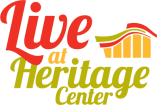 Whether you are looking for an event for your student organization or a night out with your teammates or friends, student group tickets are a great way to experience live entertainment on campus. Heritage Center is excited to welcome your group to the 2019-20 Live at Heritage Center Series! Sit back and enjoy all Heritage Center has to offer! Why order group tickets: Groups of 10 or more are seated together. Your group will be recognized from the stage that night!Take part in a night full of entertainment and fun, all while enjoying something new!A once in a lifetime opportunity to bond with your organization or team members. Important information:A minimum of 10 seats is required for the group. All tickets purchased will be held at will call to be picked up 90 minutes prior to the show.Box Office requires a complete list of the names of all those attending the show. How to Order:Get a group of 10 or more people together.Fill out the Group Sales Reservation Request (one sheet per event).Submit a completed Group Sales Reservation Request form and complete list of attendees to the Farber Box Office up to 7 days prior to the event.Pick up your tickets at will call 90 minutes prior and enjoy the show!2019-2020 Group Reservation Request Free Shows:                   Contact Name:                                                   Date: Email:                                           Phone:                                       Group Name/Organization: # in group attending show (10 Minimum): Additional notes: 